Scientist__________________________________________________  Period______ Date_____________________PE and KE Matching1. Which sequence correctly shows an increase in potential energy?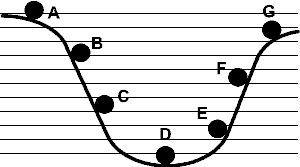 A.      E, F, B, G				B.     B, F, E, CC.      D, E, B, F				D.      A, G, F, C2. Which sequence correctly shows an increase in kinetic energy?A.      E, F, B, G				B.      B, F, E, CC.      D, E, B, F				D.      A, G, F, C3. Which sequence correctly shows a decrease in kinetic energy?A.      E, F, B, G				B.      B, F, E, CC.      D, E, B, F				D.      A, G, F, CPart 2: Determine whether the objects in the problems have kinetic, potential energy or both. 4.  You serve a volleyball with a mass of 2 kg.  The ball leaves your hand with a speed of 30 m/s.  The ball has __________________  energy.  5.  A box of pineapples is sitting at the top of a hill that is 21 m high.  The box with the pineapples weighs 12 kg.  The box has _________________ energy.   6.  A car is traveling with a velocity of 40 m/s and has a mass of 1120 kg.  The car has _______________ energy. 7.  A cinder block is sitting on a platform 20 m high.  It weighs 79 kg.  The block has _______________ energy.  8.  There is a bell at the top of a tower that is 45 m high.  The bell weighs 190 N.  The  bell has ________________ energy.   9.  A roller coaster is at the top of a 72 m hill moving at 50 m/s and weighs 966 N.  The coaster (at this moment) has ________________ energy.  